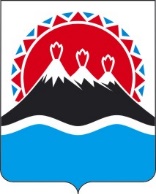 ПРОЕКТ П О С Т А Н О В Л Е Н И ЯРЕГИОНАЛЬНОЙ СЛУЖБЫ ПО ТАРИФАМ И ЦЕНАМ КАМЧАТСКОГО КРАЯг. Петропавловск-КамчатскийВ соответствии постановлением Правительства Камчатского края от 19.12.2008 № 424-П «Об утверждении Положения о Региональной службе по тарифам и ценам Камчатского края», протоколом Правления Региональной службы по тарифам и ценам Камчатского края от ХХ.03.2021 № ХПОСТАНОВЛЯЮ:1. Признать утратившим силу постановление Службы от 15.03.2018 № 59 «Об утверждении требований к программе энергосбережения и повышения энергетической эффективности ООО «Стимул» на 2019 – 2021 годы».3. Настоящее постановление вступает в силу со дня его официального опубликования.[Дата регистрации]№[Номер документа]О признании утратившим силу постановление Службы от 15.03.2018 № 59 «Об утверждении требований к программе энергосбережения и повышения энергетической эффективности ООО «Стимул» на 2019 – 2021 годы» Врио Руководителя[горизонтальный штамп подписи 1]С.С. Андрусяк